г. Петропавловск-Камчатский                                    от «___» ______ 2019 годаОб утверждении Порядка установленияльгот организациями культуры, находящимися в ведении Камчатского края, для некоторых категорий гражданРуководствуясь статьей 52 Закона Российской Федерации от 09.10.1992 № 3612-I «Основы законодательства Российской Федерации о культуре», частью 2 статьи 9 Закона Камчатского края от 28.10.2009 № 319 «О культуре в Камчатском крае» ПРИКАЗЫВАЮ:Утвердить Порядок установления льгот организациями культуры, находящимися в ведении Камчатского края, для некоторых категорий граждан согласно приложению.Признать утратившим силу приказ Министерства культуры Камчатского края от 20.04.2018 № 103 «Об утверждении Порядка предоставления инвалидам мер социальной поддержки в виде получения ими бесплатно или на условиях частичной оплаты услуг, предоставляемых государственными учреждениями культуры Камчатского края».Настоящий приказ вступает в силу через 10 дней после дня его официального опубликования.Министр                                                                                           С.В. АйгистоваПриложение к приказу Министерства культурыКамчатского краяот _______2019 № ____Порядок установления льгот организациями культуры,находящимися в ведении Камчатского края, для некоторых категорий граждан1.	Настоящий Порядок разработан в соответствии со ст. 52 Закона Российской Федерации от 09.10.1992 № 3612-1 «Основы законодательства Российской Федерации о культуре», частью 2 статьи 9 Закона Камчатского края от 28.10.2009 № 319 «О культуре в Камчатском крае».2.	Настоящий Порядок определяет установление льгот организациями культуры, находящимися в ведении Камчатского края (далее – организации культуры), для детей дошкольного возраста, обучающихся, инвалидов, ветеранов Великой Отечественной войны, ветеранов трудового фронта, ветеранов труда, неработающих граждан, достигших возраста 50 лет для женщин и 55 лет для мужчин, военнослужащих, проходящих военную службу по призыву, при организации платных мероприятий (далее - Порядок, категории граждан).3.	Организации культуры самостоятельно устанавливают льготы при посещении платных мероприятий, проводимых организациями культуры в соответствии с уставной деятельностью (далее - мероприятия).4.	Организации культуры ежегодно при формировании плана финансово-хозяйственной деятельности на очередной финансовый год с учетом финансовых, материально-технических и организационных возможностей для категорий граждан, предусмотренных пунктом 2 настоящего Порядка, устанавливают:величину (размер) льготы для каждого мероприятия;перечень льготных мероприятий;количество льготных мест для каждого мероприятия;из перечня услуг, относящихся в соответствии с уставом к основным видам деятельности учреждения, предоставление которых для физических и юридических лиц осуществляется за плату.5.	Льготы могут дифференцироваться:по размеру - бесплатное предоставление услуги (услуг); предоставление услуги (услуг) по сниженным ценам;по количеству лиц - для индивидуальных либо групповых посещений.6.	Для индивидуальных посещений вид и размер льготы устанавливается одинаковым для всех категорий граждан, предусмотренных пунктом 2 настоящего Порядка.7.	Для групповых посещений размер льготы может варьироваться от количества человек в группе.8.	Организации культуры предоставляют льготы категориям граждан, предусмотренным пунктом 2 настоящего Порядка, при посещении ими платных мероприятий, на основании Положения о порядке льготного посещения.Положение о порядке льготного посещения утверждается руководителем организации.Положение о порядке льготного посещения должно включать:-	перечень лиц, в отношении которых предоставляются льготы;-	перечень платных мероприятий, при посещении которых гражданам предоставляются льготы;- условия и время их предоставления;- вид и размер льгот при индивидуальном посещении;- вид и размер льгот при групповом посещении с дифференциацией по размеру группы;- перечень документов, предъявляемых для получения льготы.9.	Перечень документов, предъявляемых для получения льготы при посещении платных мероприятий организаций культуры:- документ, удостоверяющий личность гражданина (паспорт), (свидетельство о рождении гражданина);- документ, подтверждающий право на получение социальных услуг (удостоверение инвалида о праве на льготы; справка медико-социальной экспертизы инвалидов, подтверждающая факт установления инвалидности и иное);- документы, подтверждающие соответствие лиц, претендующих на получение льготы, категориям граждан, предусмотренным пунктом 2 настоящего Порядка.10.	Посещение платных мероприятий категориями граждан, предусмотренных в пункте 2 настоящего Порядка, осуществляется организациями культуры на основании предоставления билетов с отметкой «льготный» и размером льготы, выраженной в рублях, а также в процентах от полной цены билета.11.	Информация об установленных льготах подлежит опубликованию посредством ее размещения:на официальных сайтах организаций культуры в информационно-телекоммуникационной сети «Интернет»;в средствах массовой информации;на специально оборудованных информационных стендах, размещаемых в доступных для посетителей организаций культуры местах.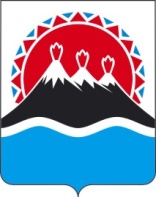 МИНИСТЕРСТВО КУЛЬТУРЫКАМЧАТСКОГО КРАЯПРИКАЗ № ____